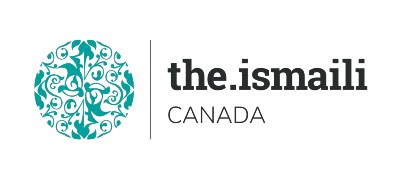 Microsoft Word Basic for Mac ComputersSunday August 08, 2021Sunday Evening: (Class Time: 3:00 PM-7:30 PM BC-Pacific Standard Time, 4:00 PM-8:30 PM Alberta-Mountain Standard Time, 6:00 PM-10:30 PM Toronto -Eastern Time Zone)On Line Via Zoom (Link will be sent to registered participants)Fee for this one evening information session is $10.00 Participants will acquire basic knowledge on how to effectively use Microsoft Word Course OutlineFree Online infohttps://edu.gcfglobal.org/en/office-for-macs/microsoft-365-for-mac-whats-different/1/https://www.youtube.com/watch?v=4S-GKOQ0uRM&list=PLUcoUA05nDcprR9wEx8JmHMaBeE_FNCgAAdvanced Registration with Pre-Payment Requiredhttps://iicanada.org/form/introduction-microsoft-word-mac-os (Aug 08 second class)For more information and to register E-mail: epb.crcprairies@iicanada.netPhone or Text: Zull Punjani 403-689-8584 or EPB office Message # (403) 215-6200 Ext. 7039 **Please visit the digital Al-Akbhar for more information**New Microsoft Word InterfaceQuick access ribbon toolbarAdvanced tabs and customization of ribbonGetting Started with WordIdentify the Components of the Word InterfaceHelpEditing a DocumentNavigate and Select TextModify TextFind and Replace TextUnderstanding and working with documentsCreating and saving documentsCreating headers and footersFormatting Text and ParagraphsApply Character FormattingAlign Text Using TabsDisplay Text as List ItemsApply Borders and ShadingApply Styles
Managing ListSort and Re-number a ListInsert Graphic ObjectsInsert Symbols and Special Characters Controlling Page AppearanceApply a Page Border and ColorAdd a WatermarkAdd Headers and FootersControl Page LayoutProofing a DocumentCheck Spelling and GrammarOther Proofing ToolsWorking with StylesCreating, Applying, and Modifying             StylesUsing Building Blocks and Quick PartsInserting Quick PartsUsing the Building Blocks OrganizerSaving Quick PartsKeyboard Shortcuts